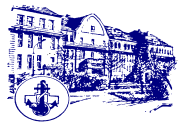 Regulamin Powiatowego Konkursu Języka Angielskiegodla klas II-III szkół podstawowych Smart Kids1. Organizatorem konkursu jest Szkoła Podstawowa nr 3 im. Marynarzy Polskich                w Kołobrzegu, ul. Łopuskiego 15.2. Patronat honorowy:                                                                                                                                         Zachodniopomorski  Kurator Oświaty pani Magdalena Zarębska-KuleszaPrezydent Miasta Kołobrzeg pan Janusz Gromek3. Cele konkursu:- popularyzacja wiedzy na temat Wielkiej Brytanii wśród uczniów szkół podstawowych;         - inspirowanie uczniów do zainteresowania się kulturą krajów anglojęzycznych;                        - szerzenie wśród dzieci wiedzy o krajach różniących się od nas kulturą, zwyczajami 
 i językiem;                                                                                                                                     - kształtowanie postawy tolerancji i akceptacji wobec innych narodów, ich kultury i języka;     - przygotowanie uczniów do wykorzystania języka angielskiego w różnych sytuacjach życia
  codziennego;                                                                                                                               - stworzenie podstaw do dalszej nauki języka;                                                                                    - integracja sprawności językowych;                                                                                                            - rozwijanie umiejętności samodzielnego uczenia się;                                                                            - integrowanie uczniów i nauczycieli szkół podstawowych oraz propagowanie idei zdrowej rywalizacji między szkołami.3. Uczestnicy konkursu:W konkursie biorą udział uczniowie klas II-III szkół podstawowych, wyłonieni na podstawie wewnątrzszkolnego konkursu lub osoby wytypowane przez swoich nauczycieli. 4. Zgłoszenia:Nauczyciele szkół zgłaszają po 3 uczniów z klas II – III  ze swojej szkoły do organizatora w terminie  do 12 maja 2017 r. Warunkiem uczestnictwa w konkursie jest dokładne, czytelne wypełnienie karty zgłoszeniowej oraz przesłanie jej faxem na numer 94 352 21 31  lub pocztą tradycyjną na adres:Szkoła Podstawowa nr 3 im. Marynarzy Polskich w Kołobrzegu                                           ul.ppor. Edmunda Łopuskiego 15                                                                                                          78 – 100 Kołobrzeg5. Poziom wymagań:Tematyka oraz zakres wiadomości i umiejętności zawarte w Programie Nauczania Języka Angielskiego dla Szkół Podstawowych zatwierdzonych przez MEN zgodne z nową podstawą programową.6. Forma konkursu:    Test konkursowy sprawdzający znajomość słownictwa, elementów gramatyki oraz realiów kulturowych krajów anglojęzycznych.7. Miejsce i termin:Konkurs odbędzie się w Szkole Podstawowej nr 3 im. Marynarzy Polskich w Kołobrzegu dnia 24 maja 2017 r. o godz. 11.008. Ogłoszenie wyników:Ogłoszenie wyników konkursu i wręczenie dyplomów i nagród dla laureatów odbędzie się tego samego dnia. 9. Nagrody:Uczniowie, którzy zajmą trzy pierwsze miejsca otrzymają nagrody rzeczowe.                         Wszyscy uczniowie otrzymają pamiątkowe dyplomy.10. Komisja konkursowa:Do komisji konkursowej zaproszeni zostaną obecni nauczyciele.11.Przetwarzanie danych osobowych:Wysłanie zgłoszenia do organizatora jest jednoznaczne z wyrażeniem zgody na przetwarzanie oraz wykorzystywanie danych osobowych do celów organizacji Konkursu zgodnie z ustawą z dnia 29 sierpnia 1997 r. - o ochronie danych osobowych (Dz. U. z 2002 r. Nr 101, poz. 926 z późn. zm.)